Publicado en   el 24/06/2015 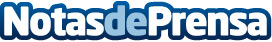 Alberto Garzón valora su encuentro informal con Iglesias: “Tenemos un objetivo común. Nos encontraremos”Datos de contacto:Nota de prensa publicada en: https://www.notasdeprensa.es/alberto-garzon-valora-su-encuentro-informal Categorias: Nacional http://www.notasdeprensa.es